ATAMANCHUK, N.; YALANSKA, S.; SAIKO, N.; ZHAMARDIY, V.; ZHDANOVA-NEDILKO, O. Memória e seu papel na língua educacional. Revista Entre Linguas, Araraquara, v. 7, n. esp.8, 2021. DOI: 10.29051/el.v7iesp.8.16386. Disponível em: https://periodicos.fclar.unesp.br/entrelinguas/article/view/16386.Acesso em: 5 jun. 2022.https://periodicos.fclar.unesp.br/entrelinguas/article/view/16386 (Web of Science)MEMORY AND ITS ROLE IN EDUCATIONAL LANGUAGEMEMÓRIA E SEU PAPEL NA LÍNGUA EDUCACIONALLA MEMORIA Y SU PAPEL EN EL LENGUAJE EDUCATIVONina ATAMANCHUK 1Svitlana YALANSKA2Nataliia SAIKO3Valeriy ZHAMARDIY4Olena ZHDANOVA-NEDILKO5АBSTRACT:  Learning   a   language   is   one   of   the   most   critical   issues   that   everyone   hasconsidered for a long time. Language is one of the most important or, better to say, the mostimportant thing to pay attention to. Because through language, human beings communicatewith each other and meet their needs. One of the factors that have a significant impact onlanguage learning is memory. Now the role of memory in language learning is a topic that wewill address in this article. The research method of this article is of the library type, which wewill deal with by reviewing reliable sources and related books during a month. Eventually, werealized that a bit of knowledge of psychology is essential for all teachers. It can be concludedthat the place of memory,  especially initially in learning the language and recognizing themechanisms by which memory operates, is essential. KEYWORDS:  Language. Communication. Memory. Language learning.RESUMO: Aprender um idioma é uma das questões mais críticas que todos considerarampor muito tempo. A linguagem é uma das coisas mais importantes ou, melhor dizendo, a maisimportante   a   se  prestar   atenção.   Porque  por   meio  da   linguagem   os   seres   humanos   secomunicam e atendem às suas necessidades. Um dos fatores que têm um impacto significativo__________________________________________________________________1 PhD in Psychology, Associate Professor of the Department of Psychology and Pedagogy, National University «Yuri Kondratyuk Poltava Polytechnic», Poltava, Ukraine. https://orcid.org/0000-0023-8332-0756e-mail: nina.atamanchuk@gmail.com2 Doctor of Psychological Sciences, Professor, Head of the Department of Psychology and Pedagogy, National University «Yuri Kondratyuk Poltava Polytechnic», Poltava, Ukraine. https://orcid.org/0000-0003-3289-5331 e-mail: yalanskasvetlana@gmail.com3 Doctor of Pedagogical Sciences, Associate Professor of the Department of Psychology and Pedagogy, NationalUniversity «Yuri Kondratyuk Poltava Polytechnic», Poltava, Ukraine. https://orcid.org/0000-0002-8459-6301 e-mail: natsayko@gmail.com4 Doctor of Pedagogical Sciences, Associate Professor of the Department of Physical Education and Health, Physical Therapy, Ergotherapy with Sports Medicine and Physical Rehabilitation,Poltava State Medical University, Poltava, Ukraine. https://orcid.org/0000-0002-3579-6112 e-mail: Shamardi@ukr.net5 Doctor of Pedagogical Sciences, Associate Professor, Head of the Department of Pedagogical Skills and Management named after I. Ziaziun, Poltava V. G. Korolenko National Pedagogical University, Poltava, Ukraine. https://orcid.org/0000-0002-1414-2355 e-mail: neonylla2015@ukr.netna aprendizagem de línguas é a memória. Agora, o papel da memória na aprendizagem delínguas é um tópico que abordaremos neste artigo. O método de pesquisa deste artigo é dotipo biblioteca, do qual lidaremos revisando fontes confiáveis e livros relacionados duranteum   mês.   Eventualmente,   percebemos   que   um   pouco   de   conhecimento   de   psicologia   éessencial   para   todos   os   professores.   Pode-se   concluir   que   o   lugar   da   memória,principalmente inicialmente no aprendizado da língua e no reconhecimento dos mecanismospelos quais a memória opera, é essencial.PALABRAS CLAVE: Lenguaje. Comunicación. Memoria. Aprendizaje de idiomas.RESUMEN: Aprender un idioma es una de las cuestiones más críticas que todo el mundo haconsiderado durante mucho tiempo. El idioma es uno de los aspectos más importantes o,mejor dicho, lo más importante a lo que hay que prestar atención. Porque a través dellenguaje, los seres humanos se comunican entre sí y satisfacen sus necesidades. Uno de losfactores que tiene un impacto significativo en el aprendizaje de idiomas es la memoria. Ahorabien, el papel de la memoria en el aprendizaje de idiomas es un tema que abordaremos eneste artículo. El método de investigación de este artículo es del tipo biblioteca, del que nosocuparemos revisando fuentes confiables y libros relacionados durante un mes. Finalmente,nos dimos cuenta de que un poco de conocimiento de psicología es esencial para todos losprofesores. Se puede concluir que el lugar de la memoria, especialmente inicialmente en elaprendizaje del idioma y en el reconocimiento de los mecanismos por los que opera lamemoria, es fundamental.PALABRAS CLAVE: Lenguaje. Comunicación. Memoria. Aprendizaje de idiomas.IntroductionFor students majoring in 017 «Physical Culture and Sports» stress is not an unusualphenomenon, but rather a reaction to a combination of problems, to the endless process ofdealing  with   everyday   difficulties.  Qualified   athletes,   in  order   to  improve   their   results   insports, constantly adapt to high physiological and psychological stress. To achieve the goalsof sports and in a high level of competitiveness, athletes are forced to overcome a wide rangeof stress-factors, both internal and external.Student life is full of stressful situations, which are a source of constant change, whichoften causes stress. These changes sometimes lead to difficulties in the interaction of studentyouth with both the inner and outer world. Stress affects a young person's ability to work, hishealth, relationships with others and close relatives.It has long been known that art has a positive effect on the development of the nervoussystem, emotional sphere and aesthetic feelings. The use of art techniques in working withstudents   promotes   the   development   of   self-realization   and   self-improvement,   increasemotivation  to   study  in  higher  educational  establishments,   leads  to   successful   professionaldevelopment (Atamanchuk, 2015).The   urgency   of  using   a   creative   approach   in   the   fight   against   depression,   chronicfatigue, youth stress is obvious. Fatigue, lack of slee, these are just a few reasons that causethese conditions. Art techniques for students majoring in 017 «Physical Culture and Sports» isan  immersion  in creative  activity  (from a non-standard  solution  to  the creation  of a newproduct), creative self-expression, ingenuity, creativity, initiative, the ability to relax, get ridof negative emotions, express yourself from the other side, create your own product, learnsomething new, do your favorite thing (hobby) or learn a previously unknown skill.In this regard, the problem of studying the manifestation of stress in students majoringin 017 «Physical Culture and Sports» and the impact of creativity on overcoming it becomesimportant.The   problem   of   stress   in   student   youth   has   been   studied   by   such   scientists   as:E. Alekseeva, I. Ivanova, S. Karyakina, O. Kokun, K. Kraeva, T. Kruzheva, O. Lozgacheva,I. Menshykova,   A. Pyetunova,   O. Serhyeyeva,   A. Faustova,   M. Khutorna,   L. Shantanova,Yu. Shcherbatykh, D. Bright, J. Greenberg, F. Jones, S. Gerrold et al.Researchers   like   V. Voronova,   T. Petrovska,   G. Gorska   and   P. Kvashuk,   pay   greatattention to the study of the influence of personal factors on the achievements of the athlete.The analysis of the classifications of stresses developed by scientists gives grounds toclaim that stresses are the result of influence of stress-factors which cause different reaction atdifferent people and differ in the content, force and duration.We agree with the opinion that only such a reaction of an individual that reaches thethreshold levels of his psychological and physiological capabilities can be stressful (Kulish,2015).In general, stress is a non-specific component of adaptation, which plays a mobilizingrole   and   determines   the   involvement   of   energy   and   plastic   resources   for   the  adaptiverestructuring of the body.We understand stress as an emotional state of a person that occurs under stress, mainlyin extreme situations.Stressful events usually cause a person extremely strong emotions, to survive underthe   pressure   of   trauma,   protective   mechanisms   begin   to   activate.   Mechanisms   ofpsychological   protection   are   both   automatic   (unconscious   person)   and   such   as   copingstrategies   (formed   and   conscious   human   ability),   which   are   human   actions  aimed   atcombining   cognitive,   emotional   and   behavioral   strategies   that   are   used   to  cope   with   thedemands of everyday life (Lazarus & Folkman, 1984; Plutchik, 1962).Playing professional sports carries  a significant  number of stressful situations, andtherefore   requires   an   adequate   response   to   them.   The   reaction   of   a   young   person  to   thesurrounding   reality   is   associated   with   individual   psychological   characteristics,   acquiredexperience, established values, beliefs, etc. Significant in overcoming stressful situations arethe features of a young person’s ideas about himself, attitude to himself.Manifestation   of   behavioral   reactions   is   largely   due   to   the   stress-resistance   of   theindividual.   The   problem   of   stress-resistance   of   the   individual   has   been   studied   by   suchscientists   as:   M. Bilova,   N. Brezhneva,   S. Gaponova,   G. Dubchak,   V. Korolchuk,V. Krainyuk, R. Kupriyanov, Y. Kuzmina, T. Sereda, O. Lozgacheva, Y. Shcherbatykh et al.Our observations suggest that the student age is an important stage in the developmentof stress-resistance of the future highly qualified athlete. The basis of student stress-resistanceis self-control, which as a system-forming component of self-regulation of personality affectsall   mental   phenomena   and   goal   setting,   information   analysis,   decision   making   andimplementation of the plan.Exploring the problem of human self-control, G. Nikiforov stressed the importance ofthe processes of mental self-regulation, self-control in identifying the emotional stability ofthe individual (Abolin, 2011; Lazarus & Folkman, 1984; Momot et al., 2020; Plutchik, 1962;Petrovskaya, 2014).According to L. Abolin, a person’s emotional stability is the ability to resist emotionalfactors   under   the   action   of   various   stressors,   ensuring   the   successful   performance   ofactivities (Abolin, 2011).V. Gorska believes that in the process of sports athletes face such a kind of stress as«organizational stress», by which the researcher understands «the athlete’s  reaction to theorganizational    factors    of    training    in    training     and    during    performances    atcompetitions» (Gorskaya, 2012).O. Karpova notes that the athlete’s stress-resistance is characterized by «the ability tocontrol their emotions, maintain high performance, perform extreme activities without tensionand as a result of adaptation development, due to which the body acquires a new quality,namely adaptation in the form of fortitude or resistance to stress» (Petrovskaya, 2014).We agree with the opinion of T. Petrovska, who states that emotional intelligence is:«It is a personal resource to increase adaptability to psychological stress and performance insports. The development of emotional intelligence  in athletes  and the ability  to recognizeother   people’s   emotions   have   a   positive   effect   on   reducing   stress   duringcompetitions» (Petrovskaya, 2014).Summarizing   the   above,   stress   resistance   (individual   sensitivity   to  stress)   isunderstood as a combination of personal personality traits, which allow to transfer stressfulsituations without unpleasant consequences for human activity and its environment.Student youth is in a state of lack of time, constant contact with people, which requiressignificant emotional expense. Art techniques are an important means of working with studentyouth, as they are based on art as an activity that conveys reality in concrete-sensory images.The use of art techniques  promotes the expression of emotions, feelings, experiences, thedisclosure of creative potential, the development of teamwork skills. Thus, professionals canactively apply art techniques in the educational space (Yalanska & Atamanchuk, 2017).Following scientists have paid considerable attention to the study of the influence ofcreativity on the emotional development of the individual: A. I. Arzhanova, I. P. Voropaeva,V. G. Nechaeva, R. V. Ovcharova et al.Let us define the advantages of using creativity as a means of increasing the stressresistance  of a student of a higher education  institution  (HEI): promotes  the attraction  ofinternal resources; helps to understand their own hidden states, forms of behavior that arelittle manifested in life (Atamanchuk, 2015); art creates conditions for the approchement ofstudent   youth,   understanding   each   other   through   the   perception   of   created   images,empathy (Kopytin, 1999); allows you to look at problems differently and find a way to solvethem.Thus, creativity has a positive effect on the cognitive (awareness of themselves, theiractions, the realization of creative opportunities) and emotional (allows you to relax, focus,express   negative   and   positive   emotions,   reduce   anxiety,   overcome   fears,   improveinterpersonal relationships) sphere.Thus, in connection with the constant action of stressors on students HEI, there is aneed to develop stress-resistance of young people as one of the most important professionalcharacteristics of the future specialist. At the same time, the positive influence of creativity onstudent youth has been scientifically proved, which led to the choice of the purpose of ourresearch.The aim of our study is a theoretical substantiation and empirical research of factors ofdevelopment of stress and a resource of increase of stress resistance at students of a specialty017 «Physical culture and sports».Materials and methodsThe aim of the study is a theoretical substantiation and empirical research of factors ofdevelopment   of stress, means of  its  overcoming  in  students   of a  specialty   017 «Physicalculture and sports».We conducted a study in 2020-2021 on the basis of the National University «PoltavaPolytechnic named after Yuri Kondratyuk». It was attended by 70 second-year students (whohad time to adapt to study in HEI) of the Faculty of Physical Culture and Sports.We conducted the empirical study in four stages. We used the following methods:theoretical:   deductive   –   description   of   the   researched   problem;   inductive   –  establishingpatterns, systematization based on the results of empirical research; empirical: determiningthe causes of learning stress – test for learning stress by Yu. V. Shcherbatykh; assessment ofthe   level   of   stress   resistance   of   student   youth   (stress-resistance   self-assessment   test   byS. Cowhen and G. Willianson); interpretive – explanation of the researched problem on thebasis of theory and empirical results.Results and DiscussionThe first stage of the study was aimed at identifying the causes of stress in studentsmajoring   in   017 «Physical   Culture   and   Sports».   Students   were   asked   to   draw  a   circle   ofsectors. Each sector had a specific statement to evaluate on a 10-point scale. The results of theanswers of the subjects are presented in Figure 1.Thus, the main causes of stress in students are high workload, fear of the future, whichis probably due to low orientation in ways of acquiring knowledge (methods of independentacquisition of knowledge, ways of self-regulation of educational work, rational organizationof the educational work).Lack   of   cognitive   motives   leads   to   difficulties   in   overcoming   difficulties   ineducational   work,   suppression   of   cognitive   activity   and   is   a   stress-causing   factor.   Quitepowerful   causes   of   student   youth   stress   are   unwillingness   to   study   or   frustration   in   theprofession and incomprehensible, boring textbooks. Obviously, this is due to the fact thatstudents   do   not   have   a   clear   idea   of   the   content   of   future   professional   activities.   Theemergence of stress causes the severity of teachers, which can be explained by the imbalancebetween the demands of teachers and the ability of students to predict the implementation ofthe requirements in conditions where it is impossible to fulfill. Problems in personal life havea   great   influence   on   the   formation   of   stress   in   young   people,   irregular   diet,  inability   toorganize their daily routine, meaning subjective assessment of the threat or adverse effectsand assessment of opportunities to overcome stress are created by students themselves. In some students, stressors are inconvenience, shyness, too serious attitude to learning, which isan individual reaction of young people to the new environment and causes increased anxiety,constant nervous tension and mental fatigue. The stressor for some students is living awayfrom their parents. The least stressful for students are the problem of cohabitation with otherstudents and group conflict, ie interpersonal problems.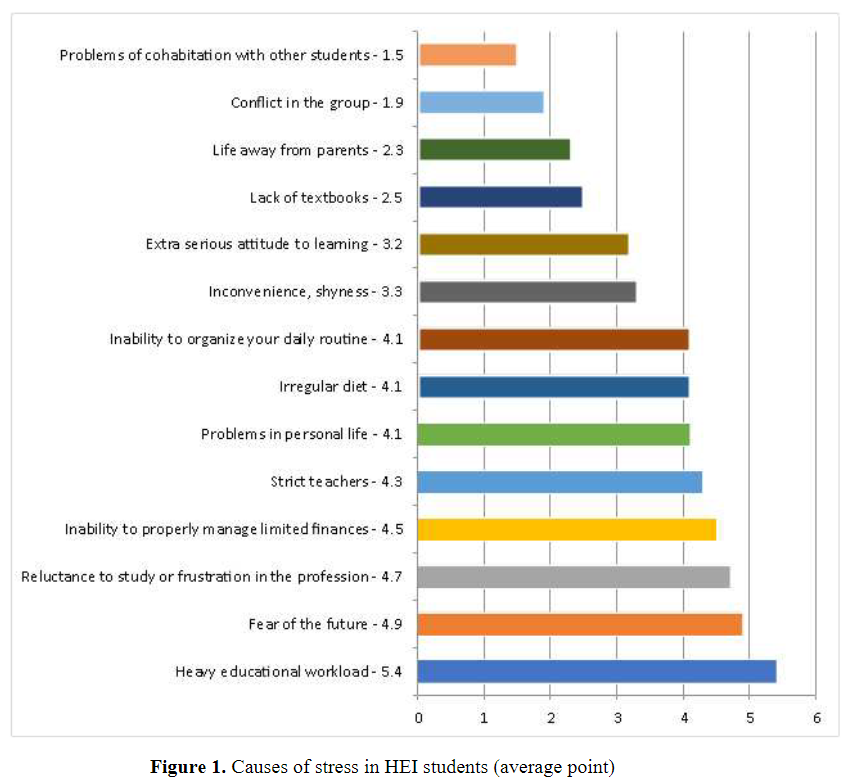 Figure 1. Causes of stress in HEI students (average point)It is extremely important to know which events and in which cases are stressful forstudent   youth.   This   will   come   in   handy,   because   it   will   help   mitigate   the   negative consequences, and possibly get rid of the unwanted condition. In the course of the survey wefound signs of stress in students (Fig. 2).The highest sign of stress for students majoring in 017 «Physical Culture and Sports»is haste, a feeling of constant lack of time – 4.9. This is due to the fact that the pace of life ofstudent youth is extremely  fast. In addition to classes, students attend sports sections. Tobecome a competitive professional, a student must always be focused, efficient and effective.Significant  signs of stress are: increased distraction, poor concentration – 4.7; bad mood,depression – 4.7.Due to the accelerated pace of life, students increase the level of anxiety, there is astate of stress. Lack and inability to properly manage their own time are the reasons for: badsleep – 4.4; impossibility of getting rid of extraneous opinions – 4.2; low efficiency, increasedfatigue   –   4.2;   irritability,   resentment   –   4.1;   fear,   anxiety   –   4.1;   feelings  of   helplessness,inability to cope with problems – 3.9; headache – 3.9; loss of confidence, decreased self-esteem – 3.4; violation of social contacts, problems in communication – 2.5. Physiologicalindicators are less stressful for students, since following was noted by us: rapid heartbeat,heart pain – 2.3; problems with the gastrointestinal tract – 1.6; difficulty breathing – 1.5;muscle tension or tremor – 1.2. Thus, the stress of students is caused by constant overloadsassociated with the peculiarities of learning in HEI.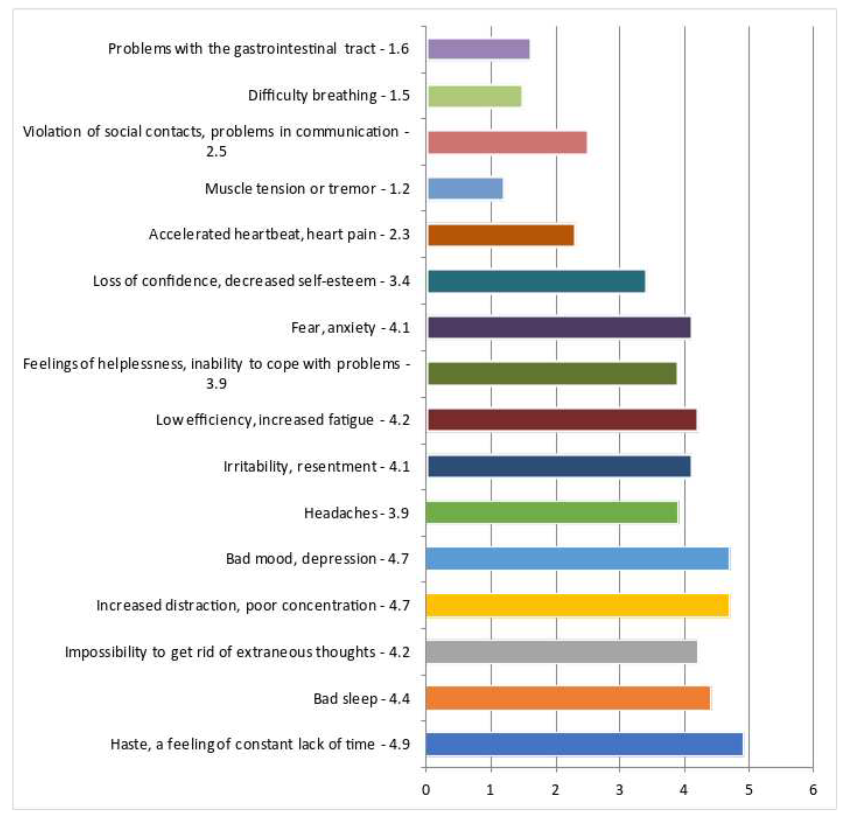 Figure 2. Signs of HEI student stress (average points)Thus,   the   stress   of   students   majoring   in   017   «Physical   Culture   and   Sports»   ismanifested   mainly   at   the   psychological   level,   which   affects   reduced  efficiency,   increaseddistraction,   poor   concentration,   bad   mood,   depression.   Biological   signs   of   stress   in   mostsubjects are present in small numbers.During the second stage of the study, self-assessment of students’ stress-resistance wasdetermined. The stress self-assessment test allowed students to assess their level of stressresistance  (the level  can be assessed as  excellent,  good, satisfactory,  bad, very bad). Theresults of the answers of the subjects are presented in Table 1.Students majoring in 017 «Physical Culture and Sports» assess the level of their stress-resistance as follows: «satisfactory» – 56 %; «good» – 30 %; «bad» – 10 %; «excellent» –4 %; «very bad» – 0 %. The results indicate that the subjects have an underdeveloped level ofself-confidence, self-esteem, which significantly affects the manifestation of personal stress-resistance.Stress-nonresistant   students   are   those   who   find   it   difficult   to   tolerate  even   smallstresses, adapt poorly to educational and sports activities, are immediately irritated or nervousbecause of problems. As a rule, these are not psychologically  flexible  people who easilypanic.   Thus,   the   connection   of   stress   resistance   of   student   youth   with  their   individualpsychological characteristics as subjects of educational and sports activities can be traced.Table 1. Indicators of self-esteem of students majoring in 017 «Physical Culture andSports»on stress-resistance (in % of the total number of subjects)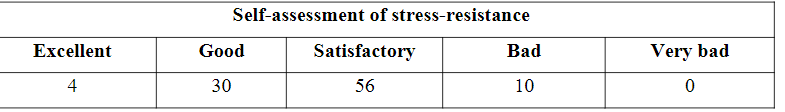 Thus, the results of a study of the level of assessment in stress-resistance of studentsmajoring   in   017   «Physical   Culture   and   Sports»   indicate   that   most   of   them   are   prone   tostressful situations. Students do not always know how to find a way out of an unpredictablesituation and feel anxious. Therefore, they need to increase the level of stress resistance. Toincrease the level of stress resistance requires self-improvement of the individual and self-organization of their own time.We believe  that creativity  provides an opportunity to reflect and reduce emotionalstress, see the prospects of their own activities, get rid of feelings of insecurity and fear,which   will   significantly   increase   the   stress   resistance   of   future   professionals   in   physicalculture   and   sports.   Art   increases   the   stress   resistance   of   students,  which   is   one   of   theconditions for effective educational and sports activities.The third stage of the study. In order to increase stress resistance, a number of arttechniques were conducted with students (at the beginning and at the end of the second year).The   creative   process   was   aimed   at   reducing   emotional   stress   and   psychological   fatigue.Before conducting art techniques, we tried to create a favorable psychological atmosphere, inparticular: acquainted students with the purpose of activity (disclosure of creative potential,creativity, the opportunity to express themselves on the other side, to create their own unique work of art, to immerse themselves in a favorite thing (hobby) or learn a new one); acquaintedwith the tasks of activity (emotional reset, reduction of psychological fatigue, stress throughcreative expression in activity); emphasized students’ attention to the fact that the activity canbe carried out both individually and in groups (search for the necessary materials, methods ofmaking a creative product); answered students’ questions to avoid misunderstandings duringthe activity.Students majoring in 017 «Physical Culture and Sports» were offered art techniques,namely: «Bridge: «I’m a student» – «I’m a professional» (by Svetlana Yalanska); «Creatingan   art   diary   My   emotional   states»   (by   Victoria   Nazarevich   and   modified   by   NinaAtamanchuk); «Creative contribution» (by Svetlana Yalanska); «Word of occupation» (byNina Atamanchuk); «Black square» (by Victoria Nazarevich); «Soap bubble of stress» (byVictoria Nazarevich) etc.In working with students used the components of the «Program for the development oftolerance of student youth», in particular art-therapeutic techniques: «Path to Success» and«Collage» (Yalanska & Atamanchuk, 2017).Conducting art techniques with students did not solve all their internal and externalproblems,   but   their   emotional   tension   decreased   significantly.   Importantly,  some   studentsopened up from another, unknown side.The fourth stage of the study was conducted by analogy with the second determinedthe self-esteem of students’ stress-resistance after conducting art techniques. The results wereanalyzed and interpreted, their quantitative and qualitative analysis was performed (Tab. 2).Positive dynamics was observed in students’ assessment of the level of their stress-resistance as «excellent» (from 4 % to 12 %). Almost half of students (from 33 % to 62 %) after   psychocorrection   rated   the   level   of   their   stress-resistance   as  «good».   The   level   ofstudents’ assessment of their stress-resistance as «satisfactory» had also changed significantly(from   56 %   to   25 %).   Students’   self-esteem   of   stress-resistance   as   «bad»   decreasedsignificantly (from 7 % to 1 %). Students who rate their stress resistance as «satisfactory» and«bad» lack of self-confidence have inadequate self-esteem. Yes, students with low self-esteemshow   a   higher   level   of   fear   or   anxiety   in   a   threatening   situation,   they   often   perceivethemselves as having low ability to cope with the situation, so they are less energetic, tend toobey the situation, try to avoid difficulties.Table 2. Indicators of self-esteem of students majoring in 017 «Physical Culture andSports»on stress-resistance (in % of the total number of subjects)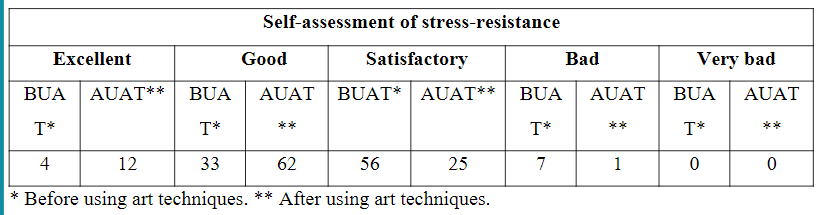 Artistic   creativity   helps   to   better   identify   and   evaluate   their  feelings,   memories,images of the future, to understand themselves (Atamanchuk, 2015). Creativity as one of theresources to increase stress resistance helps students to plan time effectively; be optimisticabout solving problems; be able to relax; understand your emotions; increases self-esteem andpositive mood. Thus, the purposeful creative development of student youth helps to increaseresilience in stressful situations, which will significantly change the way and quality of theirlives.ConclusionsStress in students majoring in 017 «Physical Culture and Sports» is manifested mainlyat   the   psychological   level,   which   affects   reduced   efficiency,   increased  distraction,   poorconcentration,   bad   mood   and   depression.   A   significant   number   of   students   are   prone  tostressful situations. Students do not always know how to find a way out of unpredictablesituations and feel anxious. Therefore, they need to increase the level of stress-resistance.Under stress, which is the result of living conditions, the student needs to changebehavior, thoughts, feelings to more positive. To maintain your mental health, you need tohave a high level of stress-resistance, one of the ways to overcome stress is creativity. The useof   art   in   the   educational   process   allows   you   to   switch   the   attention   and   type   of   studentactivity,   which   helps   to   reduce   their   internal   tension   and   stress.  Art   plays   an   extremelyimportant   role   in   relieving   stress   in   students,   namely:   gives   the   opportunity   to   expressthemselves creatively; get rid of negative emotions and thoughts; to harmonize the psycho-emotional  state;  distract  from  internal  tension;  to  increase  the success  of educational  andsports   activities;   find   ways   out   of   difficult   situations   faster   and   more   efficiently;   reduceaggression;   increase   self-esteem,   the   level   of   claims;   to   perceive  one’s   own   efficiencypositively, to activate one’s potential, etc.In the future it is necessary to study the role of art techniques in the formation of apositive resource of the image of «I», which will help in the fight against chronic fatigue,stress in sports.ReferencesAbolin L. M. Psychological mechanisms of human emotional stability : monograph. Kazan :Kazan University Publishing House, 2011. 262 p. [in Russian].Atamanchur N.,   Yalanska S.,  OnipkoV.,   Ishchenko V.   Motivation   of   freshmen   of   higheducational   establishments :   psychological   resource   of   art   practice.   SUSTAINABLEdevelopment under the conditions of European integration : collective monograph [editorialboard   Darko   Bele,   Lidija   Weis,   Nevenka   Maher].   Part   I. Ljubljana :   Ljubljana   School   ofBusiness, 2019. Р. 89−102.Atamanchuk N. M. Art therapy as a means of studying and overcoming barriers in adolescent communication.   Science   and   education.   South   Ukrainian   National   Pedagogical   Universitynamed after K. D. Ushinsky, 2015. No 3/СХХХІІ. P. 12−17. [in Ukrainian].Donchenko V. I.,   Zhamardiy V. O.,  Shkola O. М.,  Kabatska O. V.,   Fomenko V. H.   Health-saving Competencies in Physical Education of Students // Wiadomości Lekarskie. 2020. ТomLXXIII, nr 1. P. 145–150.Voznesenskaya O. L.,   Sidorkina M. Yu.   Art   therapy   in   overcoming   mental   trauma :  Apractical guide. Kyiv : Golden Gate, 2015. 148 p. [in Ukrainian].Gorskaya G. B.   Organizational   stress   in   sports :   sources,   specificity   of  manifestations,research directions. Physical culture, sports : theory and practice. 2012. No 4. P. 74−76.  [inRussian].Griban G., Prontenko K., Zhamardiy V., Tkachenko P., Kruk M., Kostyuk Y., Zhukovskyi Y.Professional   Stages   of   a   Physical   Education   Teacher   as   Determined  Using   FitnessTechnologies // Journal of Physical Education and Sport. 2018. 18 (2), Р. 565–569.Kiprych S.,    Donets O.,    Kornosenko O.,    Khomenko P.,    Zhamardiy V.,    Shkola O.,Binetskyi D., Kasich N., Serhiіenko V. аnd Bloshchynskyi I.Evaluation of Interconnection ofSpecial Working Capacity and Response of Single Combat Sportsmen’s CardiorespiratorySystem at the Stage of Direct Training for Competition // International Journal of AppliedExercise Physiology. 2020. 9 (7). Р. 115–123.Kononets N.,   Grynova M.,   Zhamardiy V.,   Mamon O.   and   Liulka H.Problems   ofImplementation of The System of Resource-Based Learning of Future Teachers of PhysicalCulture // International Journal of Applied Exercise Physiology. 2020. 9 (12). Р. 50–60.Kornosenko O.,   Denysovets T.,   Danysko O.,   Synytsya S.,   Voloshko L.,   Zhamardiy V.,Donchenko V., Shkola O., Prystynskyi V. and Otravenko O.System of Preparation of FutureFitness   Coaches’   for   Health-Improving   Activity   in   the   Conditions   of   RehabilitationEstablishments // International Journal of Applied Exercise Physiology. 2020. 9 (8). Р. 33–41.Kopytin A. I. Art therapy basics. St. Petersburg : Publishing House «Lan», 1999. 256 p.  [inRussian].Kulish O. V.   Features   of   stress-resistance   formation   in   students-psychologists.   Bulletin   ofChernihiv   National   Pedagogical   University   named   after   T. G. Shevchenko.   Series :Psychological Sciences. No 126. 2015. P. 87−91. [in Ukrainian].Lazarus R. & Folkman S. Stress, appraisal and coping. New York : Springer. 1984.Momot O., Zhamardiy V., Hrynova V., Gorlova L. and Sharlay N. Experimental Verificationof the Effectiveness of Organizational and Pedagogical Conditions for the Education of theFuture Teacher in the Health-Preserving Environment of the Institution of Higher Education //International Journal of Applied Exercise Physiology. 2020. 9 (10). Р. 253–261.Plutchik R. The emotions : Facts, Theories and a New Model. New York : Random House.1962.Petrovskaya T. V.   Emotional   intelligence   and   competitive   anxiety   in  athletes.   Science   inOlympic sports. 2014. No 4. P. 60–63. [in Russian].Yalanska S., Atamanchuk N. Art-ecopsychopractice in the educational space. Proceedings ofthe 1st International Scientific Conference Eastern European Conference of Management andEconomics, May 24, 2019. Ljubljana : Ljubljana School of Business, 2019. Р. 266−269.Yalanska S. P.,   Atamanchuk N. M.   Psychology   of   forming   a   tolerant   environment   in  theconditions of the new Ukrainian school. Science and education. South Ukrainian NationalPedagogical University named after K. D. Ushinsky. No 1. 2017. P. 71−75. [in Ukrainian].Shkola O.,   Zhamardiy V.,   Saienko V.,   Tolchieva H.  and  Poluliashchenko I.  The   StructureModel   of  Methodical   System  Usage  Fitness-Technology  in   Student  Physical   Education  //International Journal of Applied Exercise Physiology. 2020. 9 (10). Р. 89–96.Zhamardiy V. O., Donchenko V. I., Yemets A. V., Skrinnik Y. O. Physical Development byMeans of Fitness Technologies as One of General Aspects of Student’s Health // WiadomościLekarskie. 2019. Тom LXXII, nr 5 cz II. P. 1074–1078.Zhamardiy V.,   Griban G.,   Shkola O.,   Fomenko O.,   Khrystenko D.,   Dikhtiarenko Z.,Yeromenko E.,  Lytvynenko A.,  Terentieva N.,  Otravenko O.,  Samokish I.,  Husarevych O. аnd  Bloshchynskyi I.  Methodical   System   of   Using   Fitness   Technologies   in   PhysicalEducation of Students // International Journal of Applied Exercise Physiology. 2020. 9 (5).Р. 27–34.Zhamardiy V., Shkola O., Tolchieva H., Saienko V.  Fitness Technologies in the System ofPhysical   Qualities   Development   by   Young  Students  // Journal   of   Physical   Education   andSport. 2020. Vol 20 (1), Art 19. pp. 142–149.Zhamardiy V. O.,   Shkola O. М.,   Okhrimenko I. M.,   Strelchenko O. G.,   Aloshyna A. I.,Opanasiuk F. H.,   Griban G. P.,   Yahodzinskyi V. P.,   Mozolev O. M.,   Prontenko K. V.Checking   of   the   Methodical   System   Efficiency   of   Fitness   Technologies  Application   inStudents’ Physical Education // Wiadomości Lekarskie. 2020. Тom LXXIII, nr 2. P. 332–341.Zhamardiy V.,   Shkola O.,   Ulianova V.,   Bilostotska O.,   Okhrimenko I.,   Okhrimenko S.,Griban G., Prontenko K., Bloshchynskyi I. Influence of Fitness Technologies on the StudentYouth’s Physical Qualities  Development  // Revista Dilemas Contemporáneos : Educación,Política   y   Valores.   Año :   VII,   Número :   Edición   Especial,   Artículo  no. : 49.   Período :Octubre, 2019.Zhamardiy V.,   Shkola O.,   Bezpaliy S.,   Kalynovskyi B.,   Vasylenko O.,   Ivanochko I.,Dovgan N.,   Malynskyi I.,   Danylenko O.,   Griban G.,   Prontenko K.   Modern   FitnessTechnologies  in the Physical Education  of Students  // Revista  Dilemas  Contemporáneos :Educación,   Política   y   Valores.   Año :   VII,   Número :   Edición   Especial,  Artículo   no. : 81.Período : Noviembre, 2019.Zhamardiy V.,  Shkola O.,  Boichenko A.,  Prystynskyi V.,  Kornosenko O.,  Dmytrenko K.,Kabatska O.,  Staroselska Y., Hordiienko O.  and  Postova S.Dynamics of Physical Fitness ofStudents during Powerlifting Classes // International Journal of Applied Exercise Physiology.2020. 9 (9). Р. 49–60.Zhamardiy V.,    Shkola O.,    Otravenko O.,    Momot O.,    Andreieva M.,    Andrieieva O.,Mudryk V., Slusarev V., Broslavska H. and Putiatina G. Dynamics of the Functional State ofStudents   in   the   Process   of   Powerlifting   in   Higher   Education  //   International   Journal   ofApplied Exercise Physiology. 2020. 9 (10). Р. 24–35.Zhamardiy V.,  Shkola O.,  Saienko V.  and  Tolchieva H.Model  of  Pedagogical  System   forTeaching Students Motor Actions in Powerlifting // International Journal of Applied ExercisePhysiology. 2020. 9 (12). Р. 76–85.